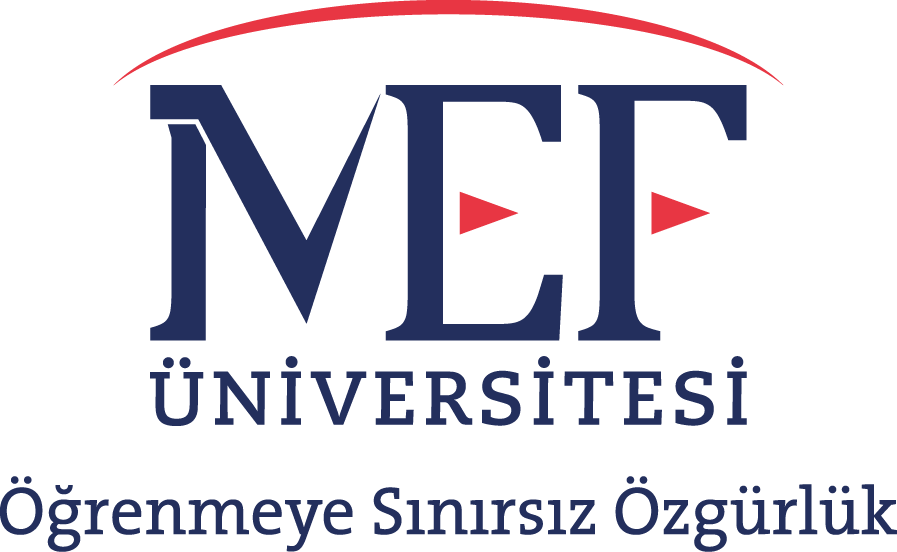 Staj   çalışmaları   ile   öğrenim   gördüğünüz   mesleki   disiplinin   uygulama   alanları   ile tanışmanız,  profesyonel  iş  yaşamında  diğer  meslek  grupları  ile  kurulan  işbirliklerini kavramanız ve görgül bir öğrenme deneyimi yaşamanız amaçlanır. Lisans programından mezun olduğunuzda edinmiş olmanız gereken öğrenim kazanımlarına katkısı açısından, staj   çalışması,   dönem   içinde   aldığınız   dersler   kadar   önemlidir.   Ancak   derslerde yaşadığınız  deneyime  kıyasla,  staj  çalışmasında  kendi  öğrenme  sürecinizi  daha  etkin biçimde   yönlendirmeniz,   belirlediğiniz   öğrenme   ihtiyaçları   doğrultusunda   kişisel inisiyatif almanız gerekir.Yaptığınız   staj   çalışmasında   edindiğiniz   deneyimi   ve   öğrenme   kazanımlarını   staj defterinizde tutmanız ve staj sonunda staj raporu ile belgelemeniz beklenmektedir.Staj raporu, stajınız boyunca neler öğrendiğinizi ve deneyimlediğinizi, hangi bilgi, beceri ve yeterlikleri kazandığınızı veya geliştirdiğinizi anlattığınız bir metindir. Raporunuzu yazarken, staj deneyiminin mesleki vizyonunuz ve kariyer planlarınız üzerinde ne gibi etkileri olduğunu düşünmenizi ve bunu da raporda ifade etmenizi isteriz. Hazırladığınız staj raporunun, içerik açısından aşağıdaki sorulara yanıtlar sunması beklenir. Fakat staj deneyiminizi  aktarırken,  bu  soruların  kapsamadığı,  ancak  yaşadığınız  süreç  açısından önemli olan başka konulara da yer verebilirsiniz.Raporun   yazım   sürecinde,   stajda   öğrendiklerinizi,   yaptıklarınızı   ve   yaşadıklarınızı belgelemek ve detaylandırmak amacıyla başka kaynaklara ve dokümanlara yer vermeniz gerekebilir. Bu tür kaynak ve dokümanları, staj defterinizin arkasına koyacağınız “ekler” adlı bir zarfta toplayıp, staj raporunun içinde ilgili yerlerde numaralandırılmış bir referans sistemi ile belirtmeniz gerekir.Staj yapılan kuruluş hakkında:Staj yaptığınız kuruluş hangi alanlarda faaliyet gösteriyor?Kuruluşta çalışma yaşamı nasıl bir görev dağılımı ile yürütülüyor? Bu görev dağılımını belirleyen etmen ve koşullar neler?Kuruluşta çalışanların hangi lisans bölümlerinden mezun olduklarını biliyor musunuz? Eğitim gördükleri alanlarla bağlantılı görevleri var mı?Staj yaptığınız kuruluşta genel çalışma biçimi nasıl? Kararlar nasıl alınıyor? Yürütülen projelerin niteliğine göre farklı çalışma biçim ve teknikleri uygulanıyor mu?Çalışmalar nasıl bir atmosfer içinde gerçekleşiyor? (örneğin, dayanışmacı mı rekabetçi mi?). Bireysel çalışma mı, takım çalışması mı daha ağırlıklı?Çalışanların birbirleri, yöneticiler ve müşterilerle nasıl bir etkileşimleri var? Kuruluşun müşteri profili nasıl?Staj yaptığınız kuruluş kendi faaliyetlerini yürütürken, başka kuruluşlardan yardım alıp, onlarla işbirliği yapıyor mu? Varsa hangi konu veya konularda?Stajda yaptıklarınız ve öğrendikleriniz hakkında:Staj sırasında yaptığınız görevleri anlatın. Bu görevleri ve ulaştığınız sonuçları görsel olarak belgeleyin ve raporunuza ekleyin.Stajınız  süresince  okulda  almış  olduğunuz  eğitimin  ne  tür  uygulamalarını  gördünüz? OTrneklerle açıklayın.Okulda öğrendiğiniz teorik veya pratik bir bilgiyi stajınız sırasında kullanma fırsatınız oldu mu?Stajınız sırasında bildiğiniz ya da okulda öğrendiğiniz yabancı dilleri kullanma olanağı buldunuz mu?Stajda  yaptığınız  görevler  sırasında  eksik  kalan  yönleriniz  neler  oldu? Hangi  konuda daha çok bilgiye veya deneyime ihtiyacınız olduğunu düşündünüz?Yaptığınız  staj  sonucunda  size  mesleki  anlamda  faydalı  olacağını  düşündüğünüz  bir beceri kazandınız mı?Staja dair değerlendirmeler:Staj yaptığınız kuruluşa nasıl karar verdiniz?Kuruluş çalışanları ve yöneticileri size destek oldu mu? Oldularsa hangi konularda?Staj yaptığınız kuruluşu başka bir öğrenciye tavsiye eder misiniz? Neden?Staj   yaptığınız   kuruluşta;   üretim   ve   hizmet   sürecinde   verimliliği   artırabileceğini düşündüğünüz görüş ve önerileri belirtiniz.Staja başladıktan sonra istediğiniz birim veya görevde çalışabildiniz mi?Staj defteri, stajınız boyunca günbegün tutmanız gereken bir seyir defteridir. Bu deftere her  gün  neler  yaptığınızı  kaydetmeniz,  size  verilen  görevleri  ve  bu  görevleri  yerine getirmek için hangi eylemleri gerçekleştirdiğinizi ayrıntılı olarak açıklamanız beklenir. Ayrıca, her gün yerine getirilen görevler için ne kadar zaman harcadığınızı, hangi bilgi ve becerileri kullandığınızı belirtmeniz yerinde olacaktır.Staj defterinizi tutarken, şunlara dikkat etmenizi öneririz:Staj defterinizi doldurmak için her gün zaman ayırın. Yazmayı erteleyip defteri birkaç gün  sonra  elinize  alırsanız,  yaşamış  olduğunuz  günlük  olayları  hatırlamanız  zorlaşır, olaylar ve deneyimler yazmaya yetişemeyeceğiniz ölçüde birikir.Staj defterinize gün içerisinde olup biten her şeyi yazmanız gerekmez. Doğru olan, staj çalışmanız  ve  öğrenme  süreciniz  açısından  anlamlı  ve  ilgili  olan  şeyleri  süzgeçten geçirerek yazmanızdır. Bu hem yazım esnasında size, hem de değerlendirme sürecinde bizlere zaman kazandırır.Staj defterinizi mekanik bir raporlama aracı olarak görmek yerine, kişisel düşünce ve duygularınızı da ifade edebileceğiniz bir mecra olarak görmenizi öneririz. Staj sırasında her gün yaşadığınız olaylar, size verilen görev ve sorumluluklar karşısında hissettiğiniz duygular  ve  benimsediğiniz  hareket  tarzı  da  öğrenme  süreciniz  açısından  değerli verilerdir.Staj defteri salt bir ifade aracı da değildir. Aynı zamanda, yaşadığınız deneyim üzerine düzenli olarak düşünmek, özeleştiri ve değerlendirme yapabilmek için kullanacağınız bir araçtır.  Düşünsel  bir  süreç  olarak  yazı  yazma  pratiğinizi  geliştirmek  için  önemli  bir fırsattır.Staj  defterinizi  düzenli  olarak  doldurmanız,  staj  bitiminde  yazmanız  gereken  “staj raporu” için gerekli tüm bilgi ve verilerin de bir araya toplanarak hazır hale gelmesini sağlayacaktır.MEF Üniversitesi Sanat, Tasarım ve Mimarlık Fakültesi Staj Komisyonu Staj ile ilgili sorularınız hakkında lütfen aşağıdaki e-posta adresleri ile iletişime geçiniz: Mimarlık Bölümü stajları için: arcintern@mef.edu.trİç Mimarlık Bölümü stajları için: intintern@mef.edu.tr